INSTRUCCIONES DE TRABAJO PARA ESTUDIANTES CUARENTENA  JUNIO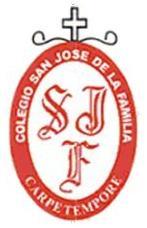 TRANSCRIPT - LISTENING - ADVERTISING FOR JOBS All the speakers have an Australian accent.Announcer: If you are looking for a job, listen carefully to these advertisements from our community service.Speaker I: If you enjoy cooking, love travelling around the world and have the necessary qualifications, you’d better pay attention to this one. The Mediterranean Cruise Company is looking for an assistant chef. It’s a full time position for this summer so, if job stability is your thing – you’d better not apply for this job. You will be required to prepare and serve meals to both passengers and the crew. The salary is good, but you should be able to work ten to twelve hours per day, seven days a week, for six weeks at a time. After that, you get two weeks off. You should have a minimum of two to four years experience in the culinary or restaurant industry, and extra training is available. So, if you want to apply for this job, you’d better get your resume ready because the interviews are starting next week. Interested parties should send their CV and a short letter of application to Jennifer Spells, of The Mediterranean Cruise Company, PO Box 201, Sydney.Speaker II: This one will certainly attract the crowds. Ever considered yourself a frustrated entertainer? You’d better get your pen ready and write down the details because this is the job for you. Aussie Films is looking for 35 extras for a major feature film starring Daniel Craig and Emma Watson. Extras should be on set from 9am to 6pm for ten continuous days. Lunch and snacks will be provided during the shoot. There are NO restrictions - the film company needs all types of people, all races, any age, and any nationality. The bad news is that you get paid only 30 dollars a day, but the up side is that you’ll see your face in cinemas around the world. Call Noel on 07 - 654 32 56.Speaker III: And last but not least – anyone looking for fast promotion and extra benefits should apply for this job. A law firm is hiring a legal secretary. Salary: 20,000 dollars per year. To be considered for this position, candidates should have extensive previous secretarial experience in the legal industry. You’d better have your own car too because the firm is based outside Brisbane. Regular work hours, from nine to five. To apply or to find out more information, please contact Tanya Wood on 07 324 30 33 or at tanya.Curso:3 MEDIO A Y B Asignatura:INGLÉSDocente:DANIELA ESCOBARUnidad a trabajar en el periodo:MY FIRST JOBObjetivo de aprendizaje periodo:CONOCER TIPS PARA ENFRENTAR UNA ENTREVISTA DE TRABAJO, ESCUCHAR E IDENTIFICAR IDEAS PRINCIPALES Y ESPECÍFICA DE UN AUDIO RELACIONADOS A DIFERENTES EMPLEOS.Instrucciones de actividades a realizar:Taks 1: buscar en un diccionario el significado de los conceptos expuestosTask 2: responder preguntas relacionadas a una entrevista de trabajoTask 3: lea las etiquetas (A-E) y únalas a los enunciados correctos, escriba la letra en la idea correspondiente según lo que cada una trata.Task 4: Secuencie las ilustraciones del 1 a 3. Describa el correcto orden de la oraciones proporcionadas usando las palabras de secuencia “FIRST – NEXT – FINALLY” Task 5: Lea los factores que considerarías al elegir un empleo (A-H). Clasifícalos de 1 (menos importante) al 8 (extremadamente importante) según tu opinión.Task 6: actividades de comprensión auditiva, en la primera actividad debes enumerar los empleos en el orden que se mencionen en el audio, luego debes completar el cuadro con las ideas que se mencionan (puedes escuchar el audio las veces que consideres necesarias), finalmente escuchar nuevamente el audio y encerrar en un círculo o subrayar la idea que se mencione.Material complementario de estudio: AUDIO: Advertising for Jobs Actividad evaluativa a ejecutar:Task 1: in a dictionary find the meaning of the concepts below-Strenghts                  - Challenges                     - Employer -Weakness                 - Diligent                           - CV-Interview                  - Fast learner                    - Salary-Interviewer              - Advertisement               - Apply for a jobTask 2: Answer the following questionsHave you ever been interviewed by anyone? How did you feel? What were you asked?If you haven’t, how do you think you would feel?What kind of questions do you think an interviewer might ask in a job interview? (mention at least 3 ideas)What aspects need to be considered by someone before to have a job interview?Task 3: Read the labels and match them to the correct statement, write the letter in the corresponding ideaTIPS FOR YOUR FIRST JOB INTERVIEW___________ At the job interview, do your best to keep still, sit up straight and look the interviewer in the eye you want to appear calm and in control.___________ one of the best ways to show confidence is with a strong, forceful voice. No matter how shaky you may feel inside, try your best to show a confidence attitude___________ keep your interview outfit casual, but not too casual.___________ the best way to show enthusiasm is a big smile throughout the interview.___________ This is the first impression the employer gets, and if your’re kate, it gives the impression that you don’t value the interviewer’s timeTask 4: Sequences these illustrations from 1 to 3. Describe the actions using the provided sentences and the secuencing words “FIRST – NEXT –FINALLY”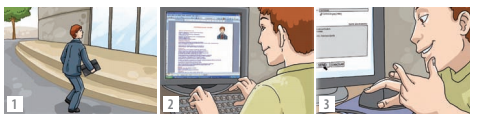 ______________ he went to an interview______________ He wrote his CV______________ he sent the CV to his potencial employersTask 5: Read the factors you would consider when choosing a job (A-H). Ranks them from 1 (not important) to 8 (extremely important)________ Additional benefits________ Distance from home to work ________ Friendly boss________ Good working environment________ Job stability________ Possibility of extra training________ Possibility of promotion________ Salary Task 6: LISTENING COMPREHENSION ACTIVITYNumber these Jobs in the order they are mention in the audio. (1-3) _____________ Film extra_____________ Legal secretary_____________ Assistant chefListen and complete this chart with the right information from the audio (some ideas are not mentioned)Listen again and circle what you hear (only 1 option)You will be requiered to buy and offer/ prepare and serve  meals.You’d better get your resume/ CV ready becausethe interviews are starting next week.The film Company needs all types/kinds of people.You’ll see your face in cinemas/advertisements around the world.